Czy wiesz jak napisać pismo do wspólnoty mieszkaniowej?W artykule podpowiadamy, w których kwestiach koniecznym jest skontaktowanie się ze spółdzielnią czy wspólnotą mieszkaniową. Sprawdź jak napisać pismo do wspólnoty mieszkaniowej.Czy wiesz jak napisać pismo do wspólnoty mieszkaniowej poprawnie?Wiele budynków na terenie Polski funkcjonuje zarówno w oparciu system spółdzielni jak i wspólnot mieszkaniowych. W związku z tym właściciele danej nieruchomości w istotnych dla siebie sprawach kontaktują się czy to ze spółdzielnią czy z zarządcą wspólnoty mieszkaniowej lub zarządem. W artykule podpowiadamy jak napisać pismo do wspólnoty mieszkaniowej.Kiedy kontaktować się ze wspólnotą mieszkaniową?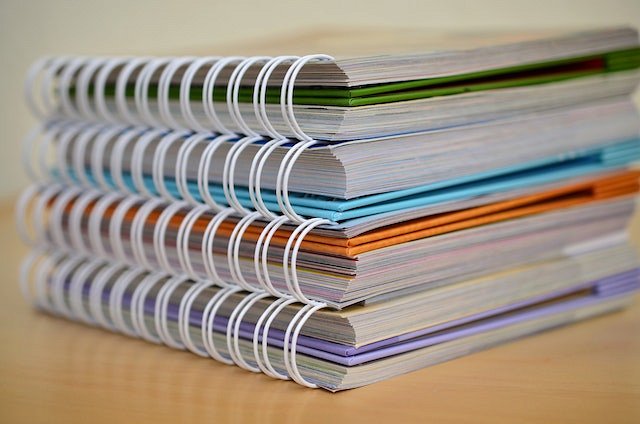 Zanim rozpoczniemy przygotowywanie odpowiedniego, oficjalnego pisma do wspólnoty czy też do spółdzielni, powinniśmy się dowiedzieć w jakich kwestiach możemy skontaktować się z tymi instancjami. Tematy ważne dla właściciela nieruchomości to miedzy innymi wszelakie obowiązki informacyjne na przykład zarządca nieruchomości ma obowiązek informowania członków o zebraniach. W przypadku zakupu mieszkania w danej wspólnocie nowy właściciel mieszkania powinien złożyć deklarację czy wniosek o przyjęcie do wspólnoty mieszkaniowej.Gdzie szukać wskazówek jak napisać pismo do wspólnoty mieszkaniowejNiemniej jednak nie każdy z Nas posiada wiedzę dotyczącą tworzenia oficjalnych pism. Dlatego też na blogu firmy Status znajdziemy przydatne wskazówki jak napisać pismo do wspólnoty mieszkaniowej. Sprawdź poszczególne informacje w tym zakresie, zanim wyślesz pismo, które zawierać będzie popularne błędy. Na blogu znajdziesz również inne, ważne informacje dotyczące funkcjonowania wspólnoty mieszkaniowej na terenie Polski. Skorzystaj z wiedzy specjalistów i korzystaj z rzetelnego źródła.